Составление описательного рассказа по картине «На стройке».        Цель: Учить детей составлять рассказ по картине (с опорой на картинки).   Задачи: уточнить и систематизировать значения  детей о строительных профессиях. Закреплять представления о строительстве жилых домов, учить называть части дома. Формировать умения детей давать полные ответы на вопросы воспитателя. Закреплять навыки ведения индивидуальной и групповой беседы. Развивать зрительное внимание детей, учить их находить на картине главные предметы, устанавливать связи между ними. Развивать связную речь детей, пополнять и активизировать их словарный запас. Воспитывать бережное отношение к жилью.      Предварительная работа: Чтение Дж. Родари «Чем пахнут ремесла»; В.Маяковский  «Кем быть?», беседа о строительных профессиях, игры с крупным конструктором – строительство разных домов, разучивание пословиц и поговорок о труде.                                            Ход занятия.Прочитайте стихотворение, и скажите, о чем оно.                              Глобус  мира перед нами                              Вот земля, а вот вода.                              Вот отмечены кружками                               В разных  странах города.                              Сотни их:  больших и малых                              Главных, славных, мировых,                              Много тысяч их: обычных,                              Незаметных, рядовых. Посмотрите на эту картину. 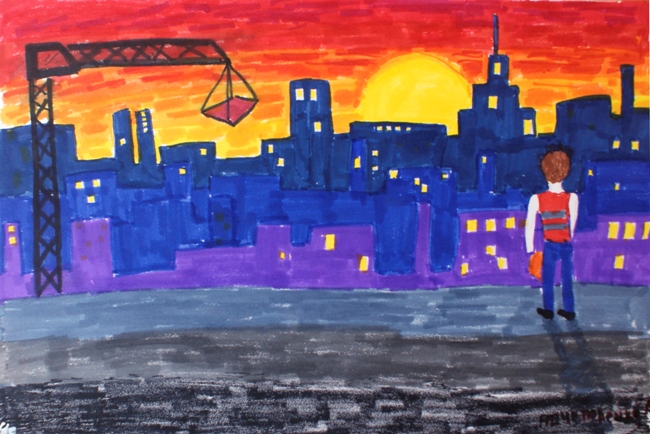 -Что вы видите на ней?  -Как вы думаете, это город или деревня? (город). -Как вы догадались?  -В городе живет  очень много людей. Они работают на разных предприятиях. Какие профессии людей вы знаете? Что они делают? Зачем нужно так много профессий?   Вот что сказал об этом писатель Ю.Тувим: — Каменщик строит жилища. Платье работа портного, ног ведь портному    работать негде без теплого крова! Каменщик был бы раздетым, если б умелые  руки вовремя не смастерили фартук, и куртку и брюки. Пекарь сапожнику к сроку сшить сапоги поручает, ну а сапожник без хлеба много ль нашьет, натачает? Стало быть, так и выходит все, что мы делаем – нужно, значит давайте трудиться честно, усердно и дружно. -Посмотрите на эту картину. Что вы видите? (строят дом) – А кто строит дом? (строители).Начало читают родители,  а вот дальше вы продолжаете. Жили – были господа строители. Жили они в маленьком рабочем домике. Догадайтесь, кто это был?(Каменщик, штукатур, столяр, маляр, стекольщик, экскаваторщик, шофер, бетонщик, электрик, сварщик, крановщик.)Правильно, угадали. Стало строителям жить вместе тесно, и начали они сориться. И вот каждый из них решил уехать из города и построить себе небольшой домик в деревне. А какие домики, мы сейчас увидим. Обычно дом начинают строить с фундамента, затем выкладывают стены. Передняя стена называется фасад. Затем крышу, зашивают фронтоны, вставляют окна и двери, кладут полы. Рассмотрите с детьми этапы строительства домов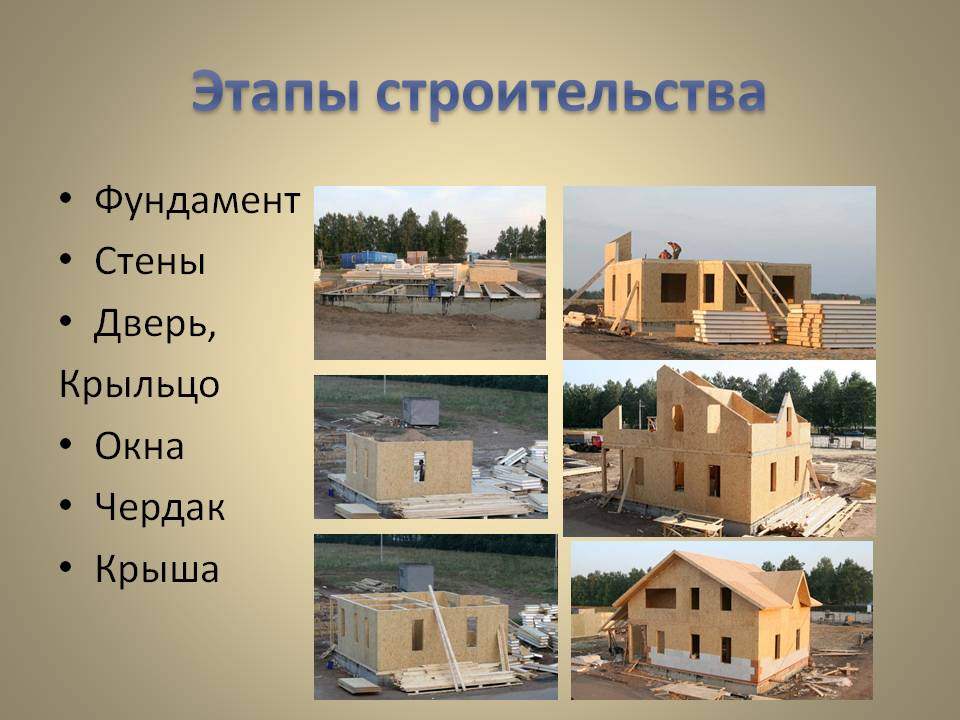 Продолжим наш рассказ.    Строители развели вокруг своих домов огороды и стали жить. Но руки, их золотые, умелые просили знакомой, любимой работы. И вот однажды к ним приехал начальник строительства. Ну, господа строители, «вместе тесно, а врозь скучно»? а вот еще одна пословица: «Птицу узнают в полете, а человека в работе». Вспомните какие пословицы о труде вы знаете?  Пальчиковая гимнастика «Потренируем руки»                                        Начальник строительства,                                        Ты – маляр,                                        Ты – штукатур,                                        Каменщик наш друг,                                        Экскаваторщик, крановщик,                                        Стекольщик, слесарь,                                        Столяр и шофер…                                        Грустно стало вдруг(загибают пальцы).                                        А-ну вставайте в дружный круг.                                        (дети встают в круг)                                        На друзей мы поглядим-                                        Всех на стройку пригласим.                                        На работу всем нам нужно,                                        Будем мы работать дружно.                                        А рукам нужна сноровка                                        И закалка, тренировка.                                        Повторяйте все за мной…(Делает массаж рук: потирает руки со всех сторон,  похлопывает их, массирует каждый палец по очереди, дети повторяют все движения).И вот строители решили отправиться на новую стройку, ведь каждый из них был мастером своего дела. Посмотрите на эти картинки и скажите, что каждый из них будет делать на стройке?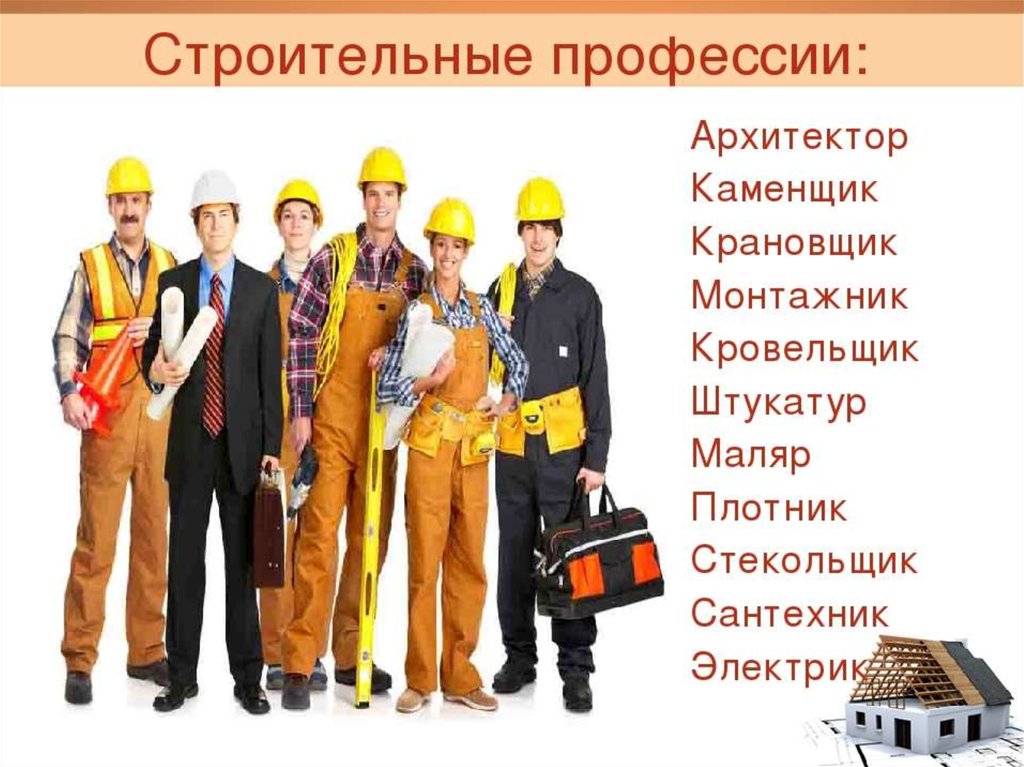      Архитектор проектирует  дома.               Экскаваторщик роет котлован для фундамента.               Крановщик управляет подъемным краном.               Каменщики выкладывают фундамент и стены из блоков и кирпича.               Стекольщик вставляет стекла.               Штукатур штукатурит стены.               Плотник вставляет рамы и двери.               Маляр красит стены, потолки.               Сантехник устанавливает  и налаживает краны, раковины и        унитазы.Начальник  строительства показал строителям чертеж нового дома. Как вы думаете, какой должен получиться дом?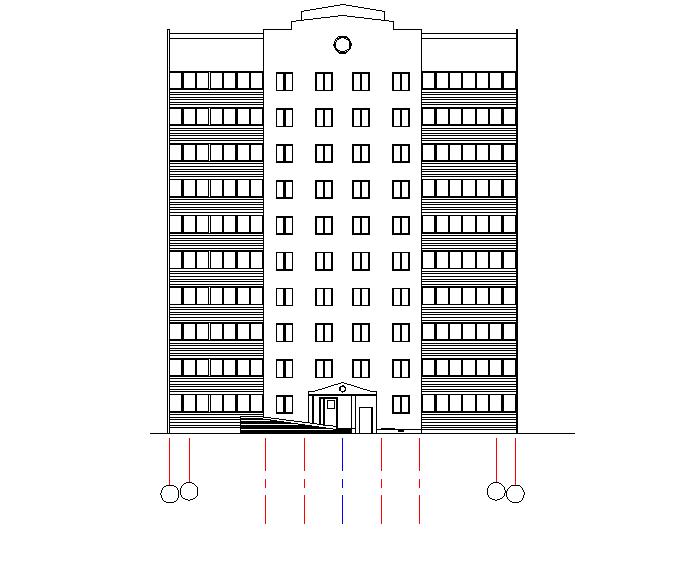    ( Большой, многоэтажный, длинный, кирпичный.)    Давайте посмотрим, какой дом они начали строить. Угадали ли вы, когда рассматривали его чертеж? Молодцы, ребята, угадали! Вы очень внимательные.  -Посмотрите внимательно на картину.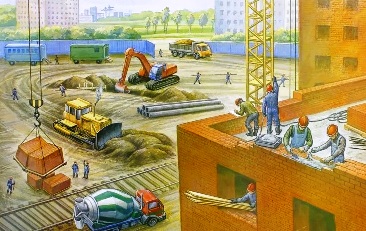 - Как вы думаете, как она называется? («Стройка»).   -Что изображено на картине?(строительство нового дома).- Кто строит дом? (строители). -Какой дом строят? (кирпичный, многоэтажный, большой). -Какие строительные профессии вы видите на картине? (каменщик, начальник строительства, плотник). Но дом не достроен.    -Без чего он стоит?   -Кто помогает строителям? (машины).   -Назовите, какие машины приехали им помогать?(Бульдозер ,Подъемный кран, грузовик, экскаватор, бетономешалка.)Когда закончится строительство, строители приведут в порядок территорию вокруг дома. Что они сделают?(Посадят деревья, кусты, цветы. Построят детскую площадку. Установят скамейки.)   -Как вы думаете труд строителей легкий? (Нет работа строителей  трудная). -А чем она трудна? (ответы детей).  И вот построен дом. -А кто жить будет в нем? (жильцы). -Как новый дом будет помогать им в жизни?  (Будет дарить тепло, уют, радовать своей чистотой.) -Ребята, подумайте и скажите, о чем мечтает новый дом? (Чтобы не писали на стенах и не сорили в подъездах. Чтобы не жги спички в подъездах. Чтоб жильцы жили дружно.)Физкультурная минутка: «Дом»      Раз, два, три, четыре, пять (дети выполняют прыжки  на месте)      Будем строить и играть, дом большой, высокий строим (встают на носочки и тянутся руками вверх)      Окна ставим, крышу кроем (показать  руками окно, крышу, сомкнуть руки над головой)      Вот  какой  красивый  дом! (указательным  жестом вытягивают руки вперед)     Будет жить в нем старый гном (приседают)    Спросите своих детей: с чем мы сегодня с вами познакомились на занятие? (Дети отвечают) Что вам понравилось, что было трудно? На этом наше занятие закончено.